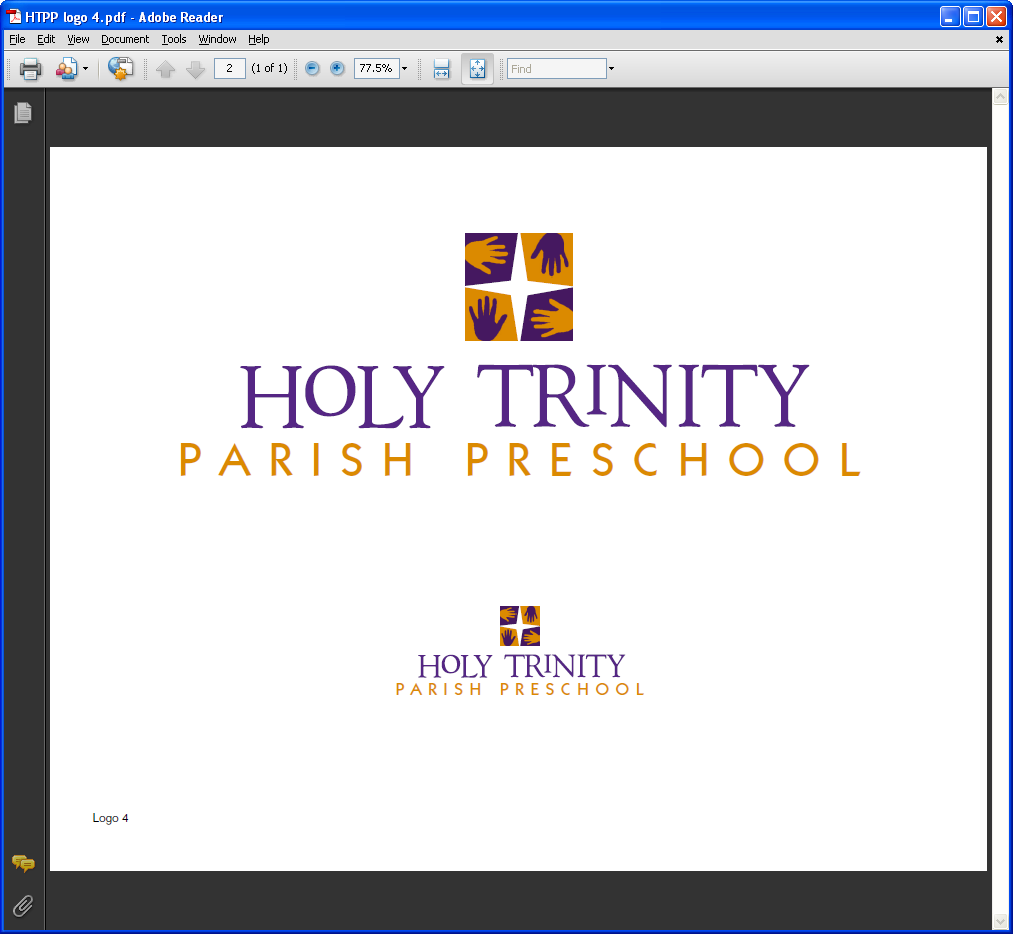 Registration FormStudent & Family InformationStudent Name: ______________________________________Date of Birth: ______________________Home Address: ______________________________________City/State/ZIP:_____________________Parent/Guardian: ______________________________ Cell: ____________________________________Email: ________________________________________Parent/Guardian: ______________________________ Cell: ____________________________________Email: ________________________________________Does child live with both parents? Yes □ No □Emergency contact (different from parents)Name: ________________________ Cell: ______________________  Relation to Student:______________Persons Allowed to Pick Up Student (other than parents):Name: ________________________ Cell: ______________________  Relation to Student:______________Name: ________________________ Cell: ______________________  Relation to Student:______________Medical InformationAllergies: ___________________________________________                 Epi-Pen/Auvi-Q: Yes □ No □Doctor Name: ____________________________________ Doctor Phone: ________________________Medications: ____________________________________________________ Class Preference 2-day 16-24 month Caterpillars2-day 2-year-old Butterflies5-day 2-year-old Frogs3-day 3-year-old Grasshoppers 5-day 3-year-old Bugs5-day 4-year-old Pre-K DragonfliesSignature: _________________________________________ Date: ___________________